URZĄD MIASTA ŻYRARDOWA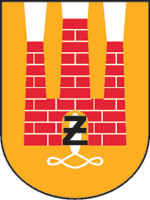              Plac Jana Pawła II Nr 1, 96-300 Żyrardów, tel.: 46 858-15-00www.zyrardow.pl, www.bip.zyrardow.plŻyrardów, dnia 04.04.2024 r. ZP.271.2.6.2024.PSINFORMACJA Z OTWARCIA OFERT	Zamawiający na podstawie art. 222 ust. 5 ustawy Prawo zamówień publicznych 
(Dz. U. z 2023 r., poz. 1605 ze zm.) udostępnia informację z otwarcia ofert w postępowaniu pn. „Rozbudowa ulicy W. Witosa na odcinku od ul. Marcowej do ul. Północnej w Żyrardowie”.W terminie składania ofert tj. do dnia 03.04.2024 r. godz. 12:00 do Zamawiającego wpłynęły 3* oferty. Przed otwarciem ofert podano kwotę, jaką Zamawiający zamierza przeznaczyć na sfinansowanie zamówienia w wysokości: 6.000.000,00 zł brutto.Zestawienie złożonych ofert *Wyjaśnienie: Zgodnie z raportem wygenerowanym z platformy zakupowej OPEN NEXUS wpłynęły 4 oferty. Pod liczbą porządkową nr 1 jest oferta złożona w dniu 03.04.2024 r o godz.: 10:51:21, poza tymi informacjami, oferta ta nie zawierała danych identyfikacyjnych Wykonawcy oraz żadnych plików. W związku z powyższym Zamawiający nie jest w stanie zapoznać się z treścią złożonej oferty, przez co nie wskazuje jej w zestawieniu złożonych ofert.(-) W zastępstwie Prezydenta Miasta ŻyrardowaAdam LemieszPierwszy Zastępca Prezydenta Miasta ŻyrardowaL. p.WykonawcaCena bruttow złotych1  1.ROBOKOP Grzegorz Leonowicz, ul. Dębowa 8/45,05-822 Milanówek 6 248 400,0022.JKM Mirex Sp. z o. o., ul. Czerwona 9, 
96-100 Skierniewice 5 000 056,0433.„TIT BRUK” Tomasz Knopik, ul. Tomaszowska 42/30 
lok. 9, 26-420 Nowe Miasto 6 247 785,00